		НПО ЭНЕРГОМАШ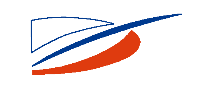 ИМЕНИ АКАДЕМИКА В.П. ГЛУШКОАкционерное общество«НПО Энергомаш имени академика В.П. Глушко»______________________________________________________________________ВСТУПИТЕЛЬНЫЙ РЕФЕРАТ НА ТЕМУ:«……….НАЗВАНИЕ ТЕМЫ……….»в аспирантурунаправление подготовки24.06.01 – «Авиационная и ракетно-космическая техника»направленность (профиль) программы«Тепловые, электроракетные двигатели и
энергетические установки летательных аппаратов»Выполнил(а): _________________________(Ф.И.О.)___________________________(подпись)«____» ______________ 201__г.			Научный руководитель: _________________________(ученая степень, ученое звание)_________________________(Ф.И.О.)_________________________(подпись научного руководителя)Химки 2018